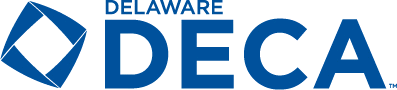 DELEGATE CONDUCT PRACTICES AND PROCEDURESDelaware DECA requires each delegate attending the State Career Development Conference to read, complete, and return the Delegate Conduct Practices & Procedures form to their Chapter Advisor as part of their conference registration requirements.The term “delegate” shall mean any DECA member, including advisors, attending a DECA event (conference, workshop, and activity).There shall be no defacing of public property. Any damage to any property or furnishing in hotel rooms or building must be paid for by the individual or chapter responsible.Delegates must wear identification badges at all times.Delegates shall refrain from using inappropriate or profane language at all times.Delegates shall refrain from verbal, physical or sexual harassment, hazing or name-calling.Delegates shall respect the rights and safety of other hotel guests.Delegates shall not possess alcoholic beverages, narcotics or weapons in any form at any time under any circumstances. Delegates shall refrain from gambling - playing cards, dice or games of chance for money or other things of value.Use of tobacco products by delegates is prohibited at all DECA functions (including transit).Delegates must adhere to the dress code at all times.Delegates must not dress or behave in a manner than can be interpreted as sexually explicit.Students shall keep their adult advisors informed of their activities and whereabouts at all times.No delegate shall leave the hotel unless permission has been received from chapter and state advisor.Delegates should be prompt and prepared for all activities.Delegates should be financially prepared for all activities.Delegates are required to attend all sessions and activities assigned including workshops, competitive events, committee meetings, etc. for which they are registered unless engaged in some specific assignment scheduled at the same time.For overnights - Delegates will spend nights at their assigned hotel and in their assigned room. No guests allowed during curfew hours. Male and female delegates shall only be permitted in rooms together provided an advisor is present. Delegates will be quiet at curfew. Curfew will be enforced. Curfew means the delegate will be in his/her assigned room at the announced time.Chapter Advisors will be responsible for delegates’ conduct.Delegates ignoring or violating any of the above rules will subject their entire delegation to being unseated and their candidates or competitive events’ participants to being disqualified. Individual delegates may be sent home immediately at their own expense. Tasteful casual wear will be accepted during specific social functions as designated during orientation.Student’s Signature	                                                                             Chapter Advisor’s SignatureParent / Guardian Signature	                                                                Date